Министерсво образования Белгородской области Областное государственное автономное профессиональное образовательное учреждение  «Белгородский индустриальный колледж»Методическая разработкапо проведению мастер класса на тему: «Будь подкован в страховании!»Разработчик:Преподаватель ОГАПОУ «БИК»Абдуллина Е.Ф. Белгород, 2022СОДЕРЖАНИЕВВЕДЕНИЕПоявление в обществе молодых и энергичных людей с активной жизненной позицией, разбирающихся в финансах и страховании, осознающих свои интересы и знающих, как их защитить, благоприятно отразится на общественном сознании и позволит постепенно заменить пассивное отношение к своей безопасности на осознанное понимание путей и способов её обеспечения. Страхование имеет многовековую историю и относится к таким основополагающим категориям, как финансы, кредит, налоги. На сегодняшний день страхование представляет собой способ компенсации ущерба, нанесенного собственнику материальных ценностей в результате стихийных бедствий, аварий, пожаров, землетрясений, ограблений и т.п.Необходимость изучения страхования вытекает из случайной, непредсказуемой природы множества факторов, с которыми мы постоянно сталкиваемся. При таких столкновениях часто страдают наши интересы. Эти интересы связаны с сохранением личных (жизнь, здоровье, трудоспособность) и имущественных (имущество, доходы) благ. Эти интересы могут быть защищены, в том числе и с помощью страхования. Но для того чтобы осознать эти интересы, возможности страхования, необходимо понимать, что ничто в жизни не даётся без труда, поэтому обучение основам страховой грамотности целесообразно начинать со школы.Актуальность выбранной темы заключается в том, что знание основ страхового дела обеспечит участникам возможность грамотной защиты своих личных интересов, связанных: с владением, распоряжением и пользованием имуществом; жизнью, здоровьем, трудоспособностью, пенсионным обеспечением; гражданской ответственностью перед любыми третьими лицами, например, за неумышленное, случайное причинение вреда (физического, морального) их личности и нанесение ущерба их имуществу.Цель мастер класса – формирование у участников навыков использования возможностей страховых продуктов и условий страхования.Форма занятия: мастер класс в форме квеста, которое проводится с целью повышения финансовой грамотности в сфере страхования среди населения. Такая форма проведения занятий расширяет кругозор участников, способствует развитию коллективизма, коммуникативности и логического мышления.Практическая значимость данной методической разработки заключается в том, что её можно использовать как на уроках по финансовой грамотности, так и на внеклассных мероприятиях. В результате у обучающихся формируются навыки использования возможностей страховых продуктов и условий страхования, овладения основными понятиями по теме «Страхование» и инструментами взаимодействия с участниками страховых отношений, понимания принципов функционирования системы Страхования в России.Мастер класс на тему:«Будь подкован в страховании!»Дата проведения: 24.09.2022Цель: обучить участников основам принятия решений по выбору страховых продуктов и взаимодействию со страховыми компаниями с позиции минимизации финансовых рисков.Задачи:Научиться основам взаимодействия со страховыми компаниями в процессе страхования личных и имущественных рисков, грамотно действовать при наступлении страхового случая, защитить свои права страхователя и застрахованного в спорах со страховыми компаниями.Метапредметные результаты:Регулятивные:• понимание цели своих действий;• планирование действия;• проявление познавательной и творческой инициативы;• оценка правильности выполнения действий; самооценка и взаимооценка;• адекватное восприятие предложений товарищей.Коммуникативные:• готовность слушать собеседника и вести диалог;• готовность признавать возможность существования различных точек зрения и права каждого иметь свою;• умение излагать своё мнение, аргументировать свою точку зрения и давать оценку событий;• определение общей цели и путей её достижения; умение договариваться о распределении функций и ролей в совместной деятельности, осуществлять взаимный контроль в совместной деятельности, адекватно оценивать собственное поведение и поведение окружающих.Предметные:• понимание и правильное использование экономических терминов;• освоение приёмов работы с экономической информацией, её осмысление; проведение простых финансовых расчётов.• приобретение знаний и опыта применения полученных знаний и умений для решения типичных задач в области страхования;• развитие способностей обучающихся делать необходимые выводы и давать обоснованные оценки экономических ситуаций;• развитие кругозораЛичностные:осознавать себя как члена общества и государстваразвивать самостоятельность и личную ответственность за свои поступкивоспитывать гражданскую компетенцию в области экономических знаний.Описание учебного процессаМЕТОДИЧЕСКАЯ ХАРАКТЕРИСТИКА ЗАНЯТИЯПеречень методик (технологий, методических приемов), рекомендуемых к использованию:наглядный метод обученияметод работы в группах (решение практических задач)проблемный методигровая технологияразвивающая технологиятехнология критического мышленияМетодика оценки педагогической эффективности занятия:Подведение итогов - составляется Книга полезных советов “Будь подкован в страховании”ЗАКЛЮЧЕНИЕТема и содержание разработанной квест-игры, являются актуальными, вызывают интерес и живую реакцию со стороны обучающихся.В ходе Квеста содержание темы «Страхование» обобщается и рассматривается всесторонне, с учетом различных аспектов страховых услуг, предлагаются разнообразные способы работы с материалом, устанавливается эффективное диалогическое и групповое сотрудничество. В ходе мероприятия обучающиеся получают опыт практического решения страховых ситуаций, учатся анализировать и находить возможные пути их решения. Использование квест-игры в ходе обучения способствует активной самостоятельной деятельности учащихся по разрешению противоречий, в результате чего и происходит творческое овладение знаниями, навыками, умениями и развитие мыслительных способностей. Таким образом, повышение уровня страховой грамотности, достигается комплексно, имеет высокую степень эффективности и гарантированный результат.СПИСОК ИСПОЛЬЗОВАННЫХ ДОКУМЕНТОВ И ИСТОЧНИКОВУчебно-методическое обеспечение:1. Гражданский кодекс Российской Федерации, часть 2 (принят Государственной думой 22 декабря 1995 г., в редакции от 28.12.2013 № 416-ФЗ).2. Закон Российской Федерации от 27.11.1992 № 4015-1 «Об организации страхового дела в Российской Федерации» (в редакции от 04.06.2014 № 149-ФЗ).Учебник и/или учебное пособие для учащихся:1. Финансовая грамотность: материалы для учащихся. 10–11 классы об-щеобразоват. орг. / Ю. В. Брехова, А. П. Алмосов, Д. Ю. Завьялов. — М.:ВИТА-ПРЕСС, 2014. — 400 с., ил. (Дополнительное образование: Серия«Учимся разумному финансовому поведению»);2. Финансовая грамотность: контрольные измерительные материалы.10–11 классы общеобразоват. орг. / Ю. В. Брехова, А. П. Алмосов,Д. Ю. Завьялов. — М.: ВИТА-ПРЕСС, 2014. — 48 с. (Дополнительное образова-ние: Серия «Учимся разумному финансовому поведению»);Методические материалы для учителя:1.Финансовая грамотность: методические рекомендации для учителя.10–11 классы общеобразоват. орг. / Ю. В. Брехова, А. П. Алмосов, Д. Ю. Завьялов. —М.: ВИТА-ПРЕСС, 2014. — 80 с. (Дополнительное образование: Серия «Учимсяразумному финансовому поведению»);Интернет-ресурсы:fmc.hse.ruвашифинансы.рфхочумогузнаю.рфНеобходимые организационные и технические условия:подготовка кабинетовподготовка интерактивных заданий- распечатка раздаточного материала,- подключение технических устройств (компьютер, проектор),Краткая характеристика презентации, необходимой для проведения занятия:Презентация к квесту «Будь подкован в страховании” наглядно иллюстрирует основные этапы работы на занятии, терминологию, виды страхования, страховые события, страховое возмещение и т.д.Приложение 1СЦЕНАРИЙОборудование: компьютер, проектор, раздаточный материал (приложение)Участники: Ход мероприятия:Организационный моментПодготовка к игре: ученикам предлагается на входе в кабинет взять из коробки жетон. Далее ученики проходят к парте и им предлагается из предложенных букв составить слово (Приложение 2. Слово “Страх”).Учитель:С чем ассоциируется у вас это слово? (Примерные ответы детей: пожар, смерть, наводнение и т.д.)Что нужно сделать чтобы это чувство возникало реже, чтобы чувствовать себя уверенно и спокойно, защищенно? (ответы детей)Да, действительно, застраховаться.Первая ассоциация, возникающая при слове «страхование» не слишком приятна — страх. Однако верно ли утверждение, что слово «страхование» произошло от слова «страх»? В старину говорили: «принять на страх» , «отдать на страх» , подразумевая глагол «застраховать». Выражение «принять на свой страх» означает ручаться, быть порукою, взять под свою ответственность. Это выражение точно описывает смысл страхования - страховая компания за вознаграждение берет на себя обязательства, ручается за то, что при наступлении оговоренного в полисе события (страхового случая) выплатит клиенту компенсацию за понесенные им в результате этого события убытки. Поэтому слово «страхование» , хотя и содержит в своем корне слово «страх» , по сути, происходит скорее от слов «обязательство» и «ответственность».Наш квест посвящен теме “Страхование”, эта тема очень важна сегодня, т.к. опасные и рискованные ситуации подстерегают нас постоянно. В результате работы над квестом, на каждом этапе вам будут даваться фрагменты страницы, с советом из которых мы сложим Книгу советов “Будь подкован в страховании”.Сейчас мы вас попросим сформировать группы по цвету жетона, который вы выбрали при входеУчащиеся формируют команды. Каждая группа получает маршрутный лист с очередностью этапов прохождения квеста ( Приложение 3. Маршрутный лист)Команды расходятся по этапам.1 этап. Страховые рискиУчитель: Вы пришли на первый этап, чтобы узнать о чем пойдет речь, предлагаю вам разгадать ребус (Приложение 4. Ребус)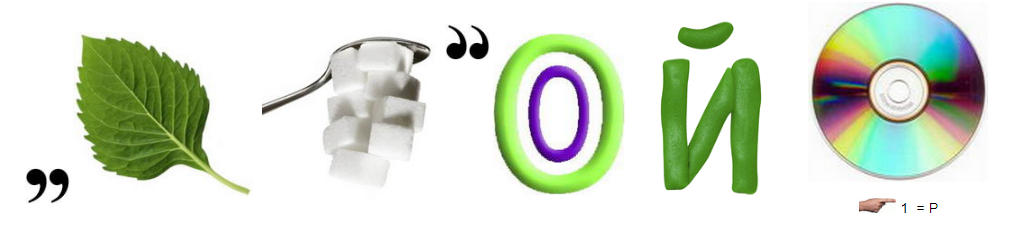 Учитель: Молодцы! Потребность в страховании обусловлена существованием рисков.Но не все риски можно застраховать. Давайте вспомним основные признаки страхового риска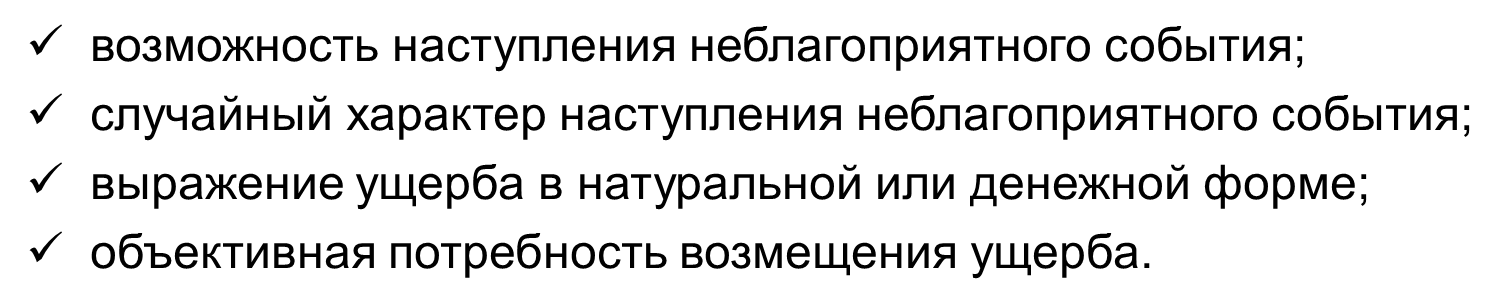 Учитель:Сейчас вы должны за 3 минуты решить предложенные задачи и определить, какие риски относятся или не относятся к страховым, и объяснить, почему (Приложение 5).Справились, молодцы. Ученики получают первый фрагмент страницы с советом.2 Этап. Участники страхованияВам предлагается решить кроссворд, и вспомнить участников страхования (Приложение 6).Выполнив задание, учащиеся получают второй фрагмент страницы совета.3 Этап. Участники страхования в ситуацияхУчащимся предлагается определить участников страховых отношений в различных ситуациях (Приложение 7). Учащиеся получают третий фрагмент совета.4 этап. Системы страхованияУчитель: Вспомните какие системы страхования применяют:*система пропорциональной ответственности;• система первого риска;• система предельной ответственности.Учитель: Вам необходимо решить задачу и определить размер страховой премии.(Приложение 8). Учащиеся получают итоговый фрагмент.5 этап. ЗавершающийКоманды, которые закончили квест, склеивают свои фрагменты и вставляют их в Книгу советовРефлексия. В ходе выполнения заданий квеста мы получили советы по страхованию, давайте зачитаем, что у нас получилось:Четко определи, что ты хочешь защитить и от чегоУточни в договоре все непонятные термины и условияНе гонись за дешивизнойПосмотри рейтинг страховщиковФиксируй обстоятельства страхового случая, собирай доказательстваНадеемся, что советы, которые получились пригодятся вам в дальнейшем. А сейчас попросим вас выразить свое отношению к квесту. У вас остались жетоны, опустите жетон в ту коробку с надписью, которая в большей степени отражает ваше отношение к игре.Приложение 2С Т Р А ХПриложение 4Приложение 5Куплена новая машина - она может быть угнана или повреждена при аварии.У человека в собственности есть дом, находящийся в аварийном состоянии, который может быть разрушенРебенку купили новые варежки, которые он может потерять на прогулкеСотрудник уволился с работы по собственному желанию и потерял источник дохода.Приложение 6Вопросы:физическое или юридическое лицо, которому по условиям страхования предоставлено право на получение страхового возмещения.6. физическое или юридическое лицо, которое от имени и по поручению страховой компании занимается продажей страховых полисов, т.е. заключает и возобновляет договоры страхования.это физическое лицо, жизнь, здоровье, трудоспособность которого являются объектами страховой защиты.организация, имеющая лицензию, принимающая на себя за определенную плату материальные последствия риска страхователя.какую роль играет Центральный Банк РФ в системе страхования7. физическое или юридическое лицо, уплачивающее страховые взносы и вступающее в конкретные страховые отношения с передачей риска страховщику. Правильные ответы:Приложение 71. Анна Петрова застраховала себя от несчастного случая в компании «Согласие».2. Андрей Смирнов работает в компании ООО «Вариант», где ему оплачивают полис добровольного медицинского страхования в страховой компании «Гарантия».Он обратился в клинику «Дента-Стиль» за стоматологической услугой по страховке.3. Владимир Карпов оформил своей дочери Лене страховку к совершеннолетию на 300 тыс. руб. в компании «Флагман».4. Катя Фролова купила автомобиль в кредит и застраховала машину в пользу Банка «Южный», выдавшего кредит на эту покупку, в компании «Страховой дом».Приложение 8.Имущество стоимостью 800 000 руб. застраховано на 700 000 руб. по системе первого риска. Страховой тариф – 5%, безусловная франшиза – 3 000 руб.В результате страхового случая ущерб составил 600 000 руб.Определить размер страховой премии и страхового возмещения.Приложение 9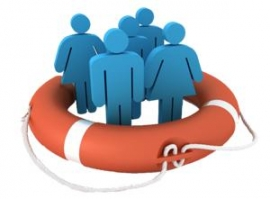 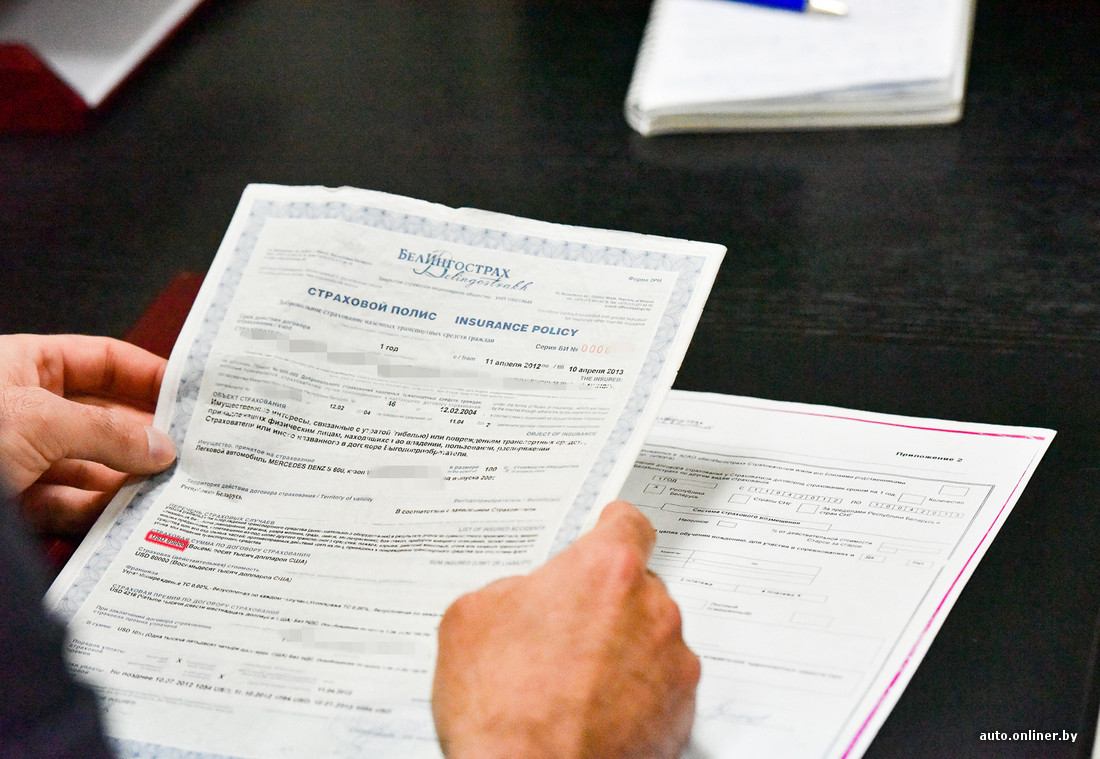 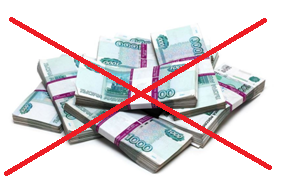 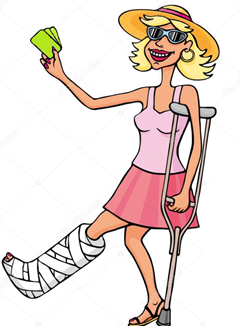 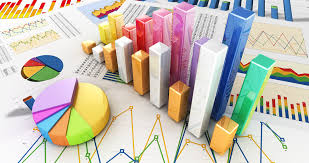 Рассмотреноцикловой комиссией Экономики и страхового делапротокол заседания № ___от «     »                                  2022 г.председатель цикловой комиссии________                Алиева Э.Н.1.Введение32.Общая характеристика занятия43.Педагогическая характеристика занятия54.Заключение95.Список использованных документов и источников106.ПриложенияЭтап урокаПродолжительностьСодержание педагогического взаимодействияСодержание педагогического взаимодействияЭтап урокаПродолжительностьДеятельность учителяДеятельность обучающихсяОрганизационный момент(Мотивационно-целевая установка)3 минВступительное слово преподавателя. Стимулирование мотивации на занятие. Собрать слово из предложенных букв.Какие ассоциации у вас возникают, когда вы слышите слово «Страх».Определяется тема занятия, объясняются правила игры. Учитель подводит учеников к цели занятия.Приветствуют преподавателя.Участвуют в квест- игре.Учащиеся сами формулируют тему занятия.Этап обобщения знанийРешение практических задач35-40На каждом этапе, объяснение деятельности учениковВыполняют заданияРабота в командах.Решают ситуационные задачи.Заключение (итоги и рефлексия)5-7Преподаватель помогает ученикам подвести итоги и предлагает собрать книгу советов.Оцените наше занятие, опустив свои жетоны в соответствующие коробки: «Понравилось», «Было интересно», «Не понравилось»Ученики подводят итоги и составляют книгу советов, выражают свое отношение к квесту.ЭтапМетодТипы заданий контрольно-измерительных процедур1. Оргмомент. Актуализация знаний. Мотивация, постановка целейРазвивающая технология: словесный, наглядный метод, работа в группахЖеребьевка. Составление слова. Дети формулируют тему квеста2. Этап обобщения знанийРешение практических задачИгровая технология, групповые методы, наглядные методыРабота с карточками, решение задач, просмотр видеофрагмента, работа с ситуациямиЗаключение (итоги и рефлексия)Технология критического мышления, развивающие технологииСоставление книги советов64357216а4гс35регуляторзнра7страховательас2хтс1выгодоприобретательварщхаиохквоавнонйое